Faroe IslandsFaroe IslandsFaroe IslandsJuly 2026July 2026July 2026July 2026SundayMondayTuesdayWednesdayThursdayFridaySaturday12345678910111213141516171819202122232425262728293031St.Olav’s EveSt.Olav’s Day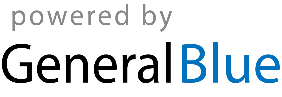 